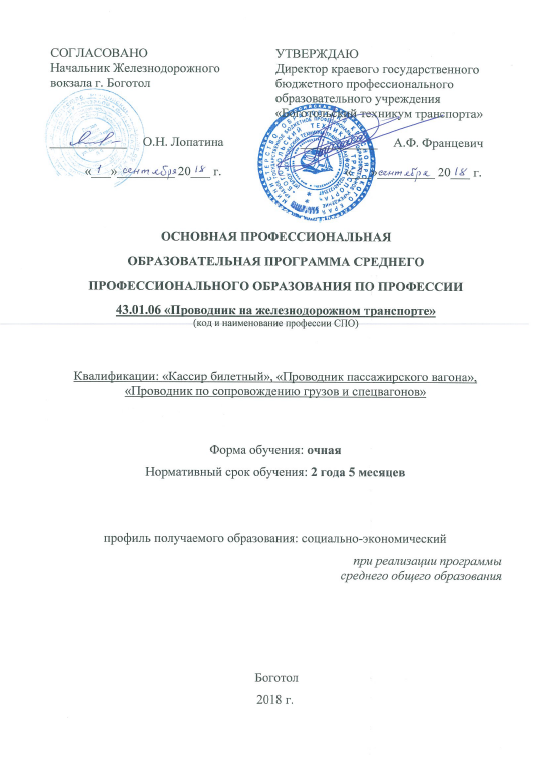 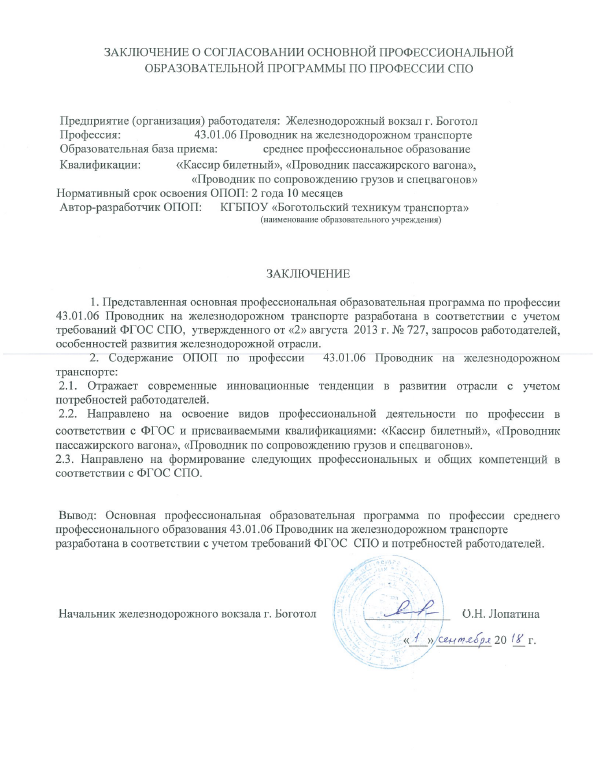 	СОДЕРЖАНИЕ                                                                                                                                                                                                          стр.Общие положения                                                                                                 31.1. Нормативно-правовые основы разработки основной                                                           профессиональной образовательной программы1.2. Требования к абитуриентам                                                                                           1.3. Нормативный срок освоения программыХарактеристика профессиональной деятельности выпускников                     5      и требования к результатам освоения основной профессиональной       образовательной программы2.1. Область и объекты профессиональной деятельности2.2. Виды профессиональной деятельности2.3. Профессиональные компетенции, соответствующие основным        видам профессиональной деятельности2.4. Требования к структуре программы подготовки квалифицированных        рабочих, служащихДокументы, регламентирующие содержание и организацию                          8      образовательного процесса при реализации ОПОП                                                  3.1. Учебный план (Приложение 1)3.2. Календарный годовой учебный график (Приложение 2)3.3. Рабочие программы учебных дисциплин общепрофессионального учебного цикла и профессиональных модулей профессионального учебного цикла (Приложение 3)3.4. Рабочие программы учебных дисциплин общеобразовательного учебного цикла  (Приложение 4)4. Фактическое ресурсное обеспечение ОПОП                                                     415.  Оценка результатов освоения основной профессиональной                          43     образовательной программы   1. Общие положения1.1 Нормативно – правовые основы разработки основной профессиональной образовательной программы           Основная	профессиональная	образовательная	программа среднего профессионального образования:  программа подготовки квалифицированных рабочих, служащих (далее ППКРС)  43.01.06 Проводник на железнодорожном транспорте - комплект нормативно методической документации, регламентирующий содержание, организацию и оценку качества подготовки обучающихся и выпускников по профессии «Проводник на железнодорожном транспорте»	Нормативную правовую основу разработки основной профессиональной образовательной программы (далее ОПОП) составляют:Конституция Российской Федерации»;Федеральный Закон от 29 декабря 2012 г. № 273-ФЗ «Об образовании в Российской Федерации»;Национальная доктрина образования в РФ до 2025 г. (одобрена Постановлением Правительства РФ от 04.10.2000 № 751);Приказ Министерства образования и науки РФ от 18.04 2013 г. № 291 «Положение о практике обучающихся, осваивающих основные профессиональные образовательные программы среднего профессионального образования»;  Приказ Министерства образования и науки РФ (Минобрнауки России) от 29 октября 2013 N 1199 "Об утверждении перечней профессий и специальностей среднего профессионального образования", зарегистрированный в Минюсте России 26.12.2013 N 30861;Приказ Министерства образования и науки РФ (Минобрнауки России) от 14.06.2013 г. № 464 «Об утверждении порядка организации и осуществления образовательной деятельности по образовательным программам среднего профессионального образования» (ред. от 15.12.2014 г.);Порядок проведения государственной итоговой аттестации по образовательным программам среднего профессионального образования, утвержденный приказом Министерства образования и науки Российской Федерации от 16 августа 2013 г. N 968 (ред. от 17.11.2017 г.);Порядок приема граждан на обучение по образовательным программам среднего профессионального образования, утвержденный приказом Министерства образования и науки Российской Федерации от 23 января 2014 г. N 36 (ред. от 26.03.2019 г.);-   Федеральный государственный образовательный стандарт по профессии среднего профессионального образования, утвержденный приказом Министерства образования и науки Российской Федерации № 727 от 2 августа 2013 г., зарегистрированный Министерством юстиции № 29741 от 20 августа 2013 г. с учетом профиля получаемого среднего профессионального образования;-  Приказ  Минобрнауки России от 9 апреля  2015 г. № 389 «О внесении изменений в федеральные государственные образовательные стандарты среднего профессионального образования», зарегистрированного в Минюсте РФ 8 мая  2015 г. № 37216. -   Письмо Министерства образования и науки Российской Федерации от 17 марта 2015 г. № 06-259 «Рекомендации по организации получения среднего общего образования в пределах освоения образовательных программ среднего профессионального образования на базе основного общего образования с учетом требований Федеральных государственных образовательных стандартов и получаемой профессии или специальности среднего профессионального образования»;-     Приказ Министерства образования и науки РФ от 7 июня 2017 г. N 506 "О внесении изменений в федеральный компонент государственных образовательных стандартов начального общего, основного общего и среднего (полного) общего образования, утвержденный приказом Министерства образования Российской Федерации от 5 марта 2004 г. N 1089";-    Устав КГБПОУ «Боготольский техникум транспорта»;-    Локальные акты КГБПОУ «Боготольский техникум транспорта».	1.2. Требования к абитуриентам       Лица, поступающие на обучение, должны иметь документ о получении основного общего образования. Абитуриенты, поступающие на профессии и специальности, связанные с движением поездов, проходят комиссию в специализированных (железнодорожных) поликлиниках.        Для успешного освоения профессии необходимо иметь базовые знания по физике, математике. Необходимы достаточное здоровье,  физическая выносливость (работоспособность), высокая концентрация внимания, точность зрительно-двигательной координации,  гибкость распределения и переключения внимания, эмоциональная устойчивость, ответственность.        Медицинские противопоказания: Работа не рекомендуется людям, имеющим заболевания сердечно-сосудистой системы с выраженной патологией, снижение остроты зрения, сужение полей зрения, нарушение бинокулярности и цветоощущения, хронические болезни уха со снижением функции, нарушения в вестибулярном аппарате, ярко выраженную патологию опорно-двигательного аппарата, затрудняющую движение, страдающим бронхиальной астмой. 1.3. Нормативный срок освоения программыНормативный срок освоения ОПОП по профессии 43.01.06 Проводник на железнодорожном транспорте при очной форме получения образования на базе основного общего среднего образования – 2 года 10 месяцев (147 недель).2. Характеристика профессиональной деятельности  выпускников и требования к результатам освоения программы подготовки квалифицированных рабочих, служащих.2.1. Область и объекты профессиональной деятельностиОбласть профессиональной деятельности выпускников: оказание услуг по оформлению и продаже проездных документов, обслуживанию пассажиров и сопровождению грузов при перевозках на железнодорожном транспорте, обслуживание и контроль технического состояния вагона и его оборудования. Объектами профессиональной деятельности выпускников являются:проездные документы;оборудование билетных касс и технологический процесс оформления и продажи проездных и перевозочных документов на железнодорожном транспорте;внутреннее оборудование вагона, съемный жесткий инвентарь, мягкий инвентарь, средства обеспечения безопасности в аварийной обстановке;услуги пассажирам в пути следования пассажирского вагона и процесс их оказания;технологический процесс обслуживания и контроля технического состояния вагона и его оборудования в пути следования;грузы, технологический процесс их приема, погрузки в вагон и сопровождения в пути следования;продукты, оборудование и технологический процесс приготовления пищи для бригады, обслуживающей поезд.2.2. Виды профессиональной деятельности:2.2.1. Обслуживание пассажиров в пути следования.2.2.2. Обслуживание вагона и его оборудования в пути следования.2.2.3.Сопровождение грузов и спецвагонов.2.2.4. Выполнение работ кассира билетного. 2.3. Профессиональные компетенции, соответствующие основным видам профессиональной деятельности:2.3.1. Обслуживание пассажиров в пути следования.ПК 1.1. Проводить подготовку пассажирского вагона к рейсу.ПК 1.2. Обеспечивать безопасную посадку и высадку пассажиров, учет и информирование руководства о наличии свободных и освобождающихся мест.ПК 1.3. Обслуживать пассажиров в вагоне пассажирского поезда внутреннего и международного сообщения в пути следования.ПК 1.4. Обеспечивать комфортность и безопасность проезда пассажиров в вагоне. ПК 1.5. Обеспечивать правильность экипировки поездной бригады до и после рейса.ПК 1.6. Обеспечивать санитарную обработку вагона в пути следования поезда.2.3.2. Обслуживание вагона и его оборудования в пути следования.ПК 2.1. Наблюдать за техническим состоянием вагона и его оборудования в пути следования.ПК 2.2. Обслуживать приборы отопления, принудительной вентиляции и кондиционирования воздуха, электрооборудование, холодильные установки.ПК 2.3. Содержать в исправном состоянии внутреннее оборудование вагона и съёмный инвентарь.ПК 2.4. Обслуживать последний вагон.ПК 2.5. Осуществлять контроль за системами оповещения экстренных ситуаций в вагоне в пути следования поезда.2.3.3. Сопровождение грузов и спецвагонов.ПК 3.1. Принимать грузы и сдавать их заказчикам в установленном порядке.ПК 3.2. Обеспечивать установленные условия перевозки и сохранности материальных ценностей и другого имущества спецвагона в пути следования.ПК 3.3. Обслуживать служебный вагон рефрижераторного поезда.ПК 3.4. Обеспечивать актово-претензионную работу на железнодорожном транспорте.2.3.4. Выполнение работ кассира билетного.ПК 4.1. Оформлять и продавать проездные и перевозочные документына железнодорожном транспорте.ПК 4.2. Принимать проездные и перевозочные документы от граждан в случаях их отказа от поездки и возвращать им деньги.ПК 4.3. Получать, хранить и сдавать денежные средства и бланки строгой отчетности в установленном порядке.ПК 4.4. Производить возврат и гашение проездных документов.ПК 4.5. Работать в системе АСУ «Экспресс» и ПАК «РМК» при работе с проездными документами.Общие компетенции выпускникаОК 1. Понимать сущность и социальную значимость своей будущей профессии, проявлять к ней устойчивый интерес.ОК 2. Организовывать собственную деятельность, исходя из цели и способов ее достижения, определенных руководителем.ОК 3. Анализировать рабочую ситуацию, осуществлять текущий и итоговый контроль, оценку и коррекцию собственной деятельности, нести ответственность за результаты своей работы.ОК 4. Осуществлять поиск информации, необходимой для эффективного выполнения профессиональных задач.ОК 5. Использовать информационно-коммуникационные технологии в профессиональной деятельности.ОК 6. Работать в команде, эффективно общаться с коллегами, руководством, клиентами.ОК 7. Проводить мероприятия по защите пассажиров и работников в чрезвычайных ситуациях и предупреждать их возникновение.ОК 8. Исполнять воинскую обязанность, в том числе с применением полученных профессиональных знаний (для юношей).ОК. 9. Ориентироваться в условиях частой смены технологий в профессиональной деятельности.2.4 Требования к структуре программы подготовки квалифицированных рабочих, служащих2.4.1. Основная профессиональная образовательная программа СПО: программа ППКРС по профессии предусматривает изучение следующих учебных циклов:общеобразовательного;общепрофессионального;профессионального;и разделов:учебная практика;производственная практика;промежуточная аттестация;государственная итоговая аттестация (подготовка и защита выпускной квалификационной работы).2.4.2. Обязательная часть основной профессиональной образовательной программы по циклам составляет 648 часов.	Вариативная часть - 144 часа дает возможность расширения и углубления подготовки, определяемой содержанием обязательной части, получения дополнительных компетенций, умений и знаний, необходимых для обеспечения конкурентоспособности выпускника в соответствии с запросами регионального рынка труда и возможностями продолжения образования. Увеличение часов на освоение профессиональных модулей обусловлено углублением знаний и повышением уровня усвоения материала, и практикоориентированности обучающихся.	Общепрофессиональный учебный цикл состоит из учебных дисциплин: «Экономические и правовые основы профессиональной деятельности», «Охрана труда», «Общий курс железных дорог», «Информационно – коммуникационные технологии в профессиональной деятельности», «Основы культуры профессионального общения», «Безопасность жизнедеятельности».          Профессиональный учебный цикл состоит из профессиональных модулей в соответствии с основными видами деятельности: «Обслуживание пассажиров в пути следования», «Обслуживание вагона и его оборудования в пути следования», «Сопровождение грузов и спецвагонов», «Выполнение работ кассира билетного».         В профессиональный модуль «Обслуживание пассажиров в пути следования» входят два МДК «Организация пассажирских перевозок на железнодорожном транспорте Российской Федерации» и «Основы обслуживания пассажиров железнодорожного транспорта в пути следования», в остальные модули входит по одному МДК: «Устройство и оборудование пассажирских вагонов и спецвагонов», «Технология сопровождения грузов и спецвагонов», «Технология выполнения работ кассира билетного».       При освоении обучающимися профессиональных модулей проводятся учебная и производственная практика.3. Документы, регламентирующие содержание и организацию образовательного процесса при реализации ОПОП         Содержание и организация образовательного процесса при реализации ОПОП СПО по профессии 43.01.06 Проводник на железнодорожном транспорте регламентируется учебным планом, календарным годовым учебным графиком, рабочими программами учебных дисциплин и междисциплинарных курсов, программами учебных и производственных практик, а также методическими материалами, обеспечивающими качество подготовки и воспитания обучающихся, реализацию соответствующих образовательных технологий. Учебный план         Учебный план ППКРС СПО по профессии 43.01.06 Проводник на железнодорожном транспорте определяет следующие качественные и количественные характеристики основной профессиональной образовательной программы по профессии: - объемные параметры учебной нагрузки в целом, по годам обучения и по семестрам; - перечень учебных дисциплин, профессиональных модулей и их составных элементов; - последовательность изучения учебных дисциплин и профессиональных модулей; - формы промежуточной аттестации; - распределение по семестрам и объемные показатели подготовки и проведения государственной итоговой аттестации.          Обязательная часть основной профессиональной образовательной программы и раздел «Физическая культура» составляет 80 % от общего объема времени, отведенного на их освоение. Вариативная часть (20 %) дает возможность расширения и (или) углубления подготовки, определяемой содержанием обязательной части, получения дополнительных компетенций, умений и знаний, необходимых для обеспечения конкурентоспособности выпускника в соответствии с запросами регионального рынка труда и возможностями продолжения образования.          При формировании учебного плана учтены следующие нормы нагрузки:  - максимальный объем учебной нагрузки обучающихся составляет 54 академических часа в неделю, включая все виды аудиторной и внеаудиторной учебной работы;  - максимальный объем обязательной аудиторной учебной нагрузки обучающихся составляет 36 академических часов в неделю.         Аудиторная нагрузка студентов предполагает лекционные, семинарские, практические виды занятий. Внеаудиторная нагрузка предполагает выполнение студентами рефератов, расчетных заданий, а также подготовку к экзаменам.       Самостоятельная работа организуется в форме выполнения изучения дополнительной литературы, выполнения индивидуальных заданий, направленных на формирование таких компетенций, как способность к саморазвитию, самостоятельному поиску информации, овладение навыками сбора и обработки информации, что позволяет сформировать профессиональные качества.Календарный годовой учебный график       Календарный годовой учебный график отражает последовательность реализации ОПОП СПО по профессии 43.01.06 Проводник на железнодорожном транспорте по годам (включая теоретическое обучение, практики, промежуточные и итоговую аттестации, каникулы).3.3.	Рабочие программы учебных дисциплин общепрофессионального учебного цикла и профессиональных модулей профессионального учебного циклаАннотация программ по профессии 43.01.06 Проводник на железнодорожном транспортеОбщепрофессиональный учебный циклЭкономические и правовые основы профессиональной деятельностиОхрана трудаОбщий курс железных дорогИнформационно-коммуникационные технологии в профессиональной деятельностиОсновы культуры профессионального общенияБезопасность жизнедеятельностиПрофессиональный учебный циклПрофессиональные модулиОбслуживание пассажиров в пути следованияОбслуживание вагона и его оборудования в пути следованияСопровождение грузов и спецвагоновВыполнение работ кассира билетногоУчебная дисциплинаОП.01 Экономические и правовые основы профессиональной деятельностиУчебная дисциплина входит в общепрофессиональный учебный цикл основной профессиональной образовательной программы.Цели и задачи учебной дисциплиныВ результате изучения обязательной части учебного цикла обучающийся по общепрофессиональным учебным дисциплинам должен уметь:ориентироваться в общих вопросах экономики железнодорожного транспорта;применять экономические и правовые знания при освоении профессиональных модулей и в профессиональной деятельности;рассчитывать основные технико-экономические показатели в пределах выполняемой профессиональной деятельности;защищать свои трудовые права в рамках действующего законодательства.В результате изучения обязательной части учебного цикла обучающийся по общепрофессиональным учебным дисциплинам должен знать:основные принципы рыночной экономики;особенности формирования, характеристику современного состояния и перспективы развития железнодорожного транспорта;особенности продукции железнодорожного транспорта;принципы деятельности, виды, характеристику и основные технико-экономические показатели деятельности железнодорожного транспорта;законодательные акты и другие нормативные документы, регулирующие правоотношения в области профессиональной деятельности;основные положения законодательства, регулирующие трудовые отношения;формы оплаты труда.Объем учебной дисциплины и виды учебной работыСодержание учебной дисциплиныРаздел 1. Роль транспорта в социально-экономической жизни страныТема 1.1. Объект, предмет и содержание экономики  железнодорожного транспорта. Тема 1.2. Участие железнодорожного транспорта в отношениях, регулируемыхгражданским законодательством.Тема 1.3. Железнодорожный транспорт как производственно-экономическая система.Раздел 2. Основы методологии экономической оценки эффективности функционирования и развития железнодорожного транспортаТема 2.1. Совершенствование системы экономических  и правовых взаимоотношений между железнодорожным транспортом и клиентурой.Тема 2.2. Перспективы развития Акционерного общества: АО « Российские железные дороги».Раздел 3.Экономика труда на  железнодорожном  транспортеТема 3.1..Производительность труда на железнодорожном  транспорте.Тема 3.2. Организация, планирование и правовое регулирование оплаты труда на железнодорожном транспорте.Учебная дисциплинаОП.02 Охрана трудаУчебная дисциплина входит в общепрофессиональный учебный цикл основной профессиональной образовательной программыЦели и задачи учебной дисциплиныВ результате изучения обязательной части учебного цикла обучающийся по общепрофессиональным дисциплинам должен уметь:соблюдать правила охраны труда при нахождении на железнодорожных путях.В результате изучения обязательной части учебного цикла обучающийся по общепрофессиональным дисциплинам должен знать:инструкции по охране труда рабочих железнодорожного транспорта, общие меры безопасности при нахождении на железнодорожных путях.Объем учебной дисциплины и виды учебной работыСодержание учебной дисциплиныРаздел 1.Правовые и организационные основы охраны трудаТема 1.1. Законодательство об охране труда.Тема 1.2. Организация охраны труда.Раздел 2.Общие сведения об опасных и вредных производственных факторахТема 2.1. Основы производственной санитарии и гигиены труда.Тема 2.2. Профилактика производственного травматизма и  профессиональных заболеваний.Раздел 3.Пожарная безопасностьТема 3.1. Основы пожарной профилактики.Раздел 4.Основы безопасности работников железнодорожного транспорта на путяхТема 4.1.Защита обслуживающего персонала от наезда подвижного состава.Тема 4.2.Техника безопасности при обслуживании вагона.Раздел 5.ЭлектробезопасностьТема 5.1.Защита обслуживающего персонала от воздействия электрического тока.Учебная дисциплинаОП.03. Общий курс железных дорогУчебная дисциплина входит в общепрофессиональный учебный цикл основной профессиональной образовательной программыЦели и задачи учебной дисциплиныВ результате изучения обязательной части учебного цикла обучающийся по общепрофессиональным дисциплинам должен уметь:различать типы и назначение локомотивов, вагонов, знаки на подвижном составе, используемую терминологию и условные обозначенияВ результате изучения обязательной части учебного цикла обучающийся по общепрофессиональным дисциплинам должен знать:основные вопросы взаимодействия пути и подвижного состава;устройства автоматики, телемеханики и связи;основные правила организации движения и перевозки грузов.Объем учебной дисциплины и виды учебной работыСодержание учебной дисциплиныРаздел 1. Общие сведения о транспортеТема 1.1. Роль транспорта и его виды.Тема 1.2. Управление железнодорожным транспортом.Тема 1.3. Габариты.Раздел 2. Путь и путевое хозяйствоТема 2.1. Трасса, план и профиль пути.Тема 2.2. Земляное полотно  и искусственные сооружения.Тема 2.3. Верхнее строение пути.Тема 2.4. Стрелочные переводы.Раздел 3. Автоматика, телемеханика и связь на железнодорожном транспортеТема 3.1. Устройства сигнализации, централизации и блокировки.Раздел 4. Устройства электроснабжения железных дорог Тема 4.1. Система электроснабжения электрифицированных железных дорог.Раздел 5. Подвижной состав железных дорогТема 5.1. Локомотивы и мотор-вагонный подвижной состав.Тема 5.2. Общие сведения о вагонах и их устройствах.Тема 5.3. Взаимодействие пути и подвижного состава.Раздел 6..  Раздельные пунктыТема 6.1. Раздельные пункты железных дорог.Раздел 7. Организация перевозок и движения поездовТема 7.1. Классификация поездов и организация их движения.Тема 7.2. График движения поездов.Тема 7.3. Общие сведения о порядке движения поездов.Тема 7.4. Общий порядок приема и отправления поездов.Учебная дисциплинаОП.04. Информационно-коммуникационные технологии в профессиональной деятельностиУчебная дисциплина входит в общепрофессиональный учебный цикл основной профессиональной образовательной программыЦели и задачи учебной дисциплины:В результате изучения обязательной части учебного цикла обучающийся по общепрофессиональным дисциплинам должен уметь:соблюдать правила техники безопасности и гигиенические рекомендации при использовании средств информационно-коммуникационных технологий в профессиональной деятельности;создавать, редактировать, оформлять, сохранять, передавать информационные объекты различного типа с помощью современных информационных технологий;использовать сервисы и информационные ресурсы сети Интернет в профессиональной деятельности;использовать изученные прикладные программные средства;В результате изучения обязательной части учебного цикла обучающийся по общепрофессиональным дисциплинам должен знать:правила техники безопасности и гигиенические требования при использовании средств информационно-коммуникационных технологий в профессиональной деятельности;основные технологии создания, редактирования, оформления, сохранения, передачи и поиска информационных объектов различного типа (текстовых, графических, числовых) с помощью современных программных средств;возможности использования ресурсов сети Интернет в профессиональной деятельности;назначение и технологию, эксплуатацию аппаратного и программного обеспечения, применяемого в профессиональной деятельности.Объем учебной дисциплины и виды учебной работыСодержание учебной дисциплиныРаздел 1.  Средства информационно-коммуникационных технологий в профессиональной деятельностиТема  1.1. Информационные системы и технологии.Тема 1.2. Аппаратные и программные средства.Тема 1.3. Технологии создания и преобразования информации.Тема 1.4. Возможности использования ресурсов сети Интернет.Раздел 2. Автоматизация производства.Тема 2.1. Автоматизированные системы управления железнодорожного транспорта (АСУ ЖТ).Тема 2.2. Автоматизированная система управления пассажирскими перевозками «Экспресс 3».Учебная дисциплинаОП.05. Основы культуры профессионального общенияУчебная дисциплина входит в общепрофессиональный учебный цикл основной профессиональной образовательной программыЦели и задачи учебной дисциплины:В результате изучения обязательной части учебного цикла обучающийся по общепрофессиональным дисциплинам должен уметь:соблюдать нормы профессиональной этики и правила этикета;применять различные средства, техники и приемы эффективного общения в профессиональной деятельности;использовать приемы саморегуляции поведения в процессе межличностного общения;определять тактику поведения в конфликтных ситуациях, возникающих в профессиональной деятельности;В результате изучения обязательной части учебного цикла обучающийся по общепрофессиональным дисциплинам должен знать:правила обслуживания пассажиров;основы профессиональной этики и этикета;эстетику внешнего облика проводника пассажирского вагона;психологические особенности делового общения и его специфику в сфере обслуживания и деятельности проводника пассажирского вагона;механизмы взаимопонимания в общении;техники и приемы общения, правила слушания, ведения беседы, убеждения;источники, причины, виды и способы разрешения конфликтов, возникающих в профессиональной деятельности.Объем учебной дисциплины и виды учебной работыСодержание учебной дисциплиныРаздел 1. Этика и культура поведенияТема 1.1. Основы профессиональной этики и этикета.Тема 1.2. Психологические особенности делового общения и его специфика в сфере  обслуживания и деятельности проводника пассажирского вагона.Тема 1.3.  Эстетика внешнего облика проводника.Тема 1.4. Правила  обслуживания пассажиров.  Тема 1.5.  Интерьер рабочего помещения.Раздел 2. Психологические стороны делового общенияТема 2.1. Общение-основа человеческого бытия.Тема 2.2.Классификация видов общения.Тема 2.3.Общение как коммуникация.Тема 2.4. Социально- психологические основы делового общения.Тема 2.5. Успех делового общения.Раздел 3. Проявление индивидуальных особенностей личности в деловом общенииТема 3.1. Способности - важное условие успеха в профессиональной деятельности.Тема 3.2. Эмоции и чувства.Раздел 4. Конфликты в деловом общенииТема 4.1. Конфликт и его структура.Тема 4.2. Правила  поведения в конфликте.Учебная дисциплинаОП.06. Безопасность жизнедеятельностиУчебная дисциплина входит в общепрофессиональный учебный цикл основной профессиональной образовательной программыЦели и задачи учебной дисциплины:В результате изучения обязательной части учебного цикла обучающийся по общепрофессиональным дисциплинам должен уметь:организовывать и проводить мероприятия по защите работающих и населения от негативных воздействий чрезвычайных ситуаций;предпринимать профилактические меры для снижения уровня опасностей различного вида и их последствий в профессиональной деятельности и быту;использовать средства индивидуальной и коллективной защиты от оружия массового поражения; применять первичные средства пожаротушения;ориентироваться в перечне военно-учетных специальностей и самостоятельно определять среди них родственные полученной профессии;применять профессиональные знания в ходе исполнения обязанностей военной службы на воинских должностях в соответствии с полученной профессией;владеть способами бесконфликтного общения и саморегуляции в повседневной деятельности и экстремальных условиях военной службы;оказывать первую помощь пострадавшим;В результате изучения обязательной части учебного цикла обучающийся по общепрофессиональным дисциплинам должен знать:принципы обеспечения устойчивости объектов экономики, прогнозирования развития событий и оценки последствий при техногенных чрезвычайных ситуациях и стихийных явлениях, в том числе в условиях противодействия терроризму как серьезной угрозе национальной безопасности России;основные виды потенциальных опасностей и их последствия в профессиональной деятельности и быту, принципы снижения вероятности их реализации;основы военной службы и обороны государства;задачи и основные мероприятия гражданской обороны;способы защиты населения от оружия массового поражения; меры пожарной безопасности и правила безопасного поведения при пожарах;организацию и порядок призыва граждан на военную службу и поступления на нее в добровольном порядке;основные виды вооружения, военной техники и специального снаряжения, состоящих на вооружении (оснащении) воинских подразделений, в которых имеются военно-учетные специальности, родственные профессиям СПО;область применения получаемых профессиональных знаний при исполнении обязанностей военной службы;порядок и правила оказания первой помощи пострадавшим.Объем учебной дисциплины и виды учебной работыСодержание учебной дисциплиныРаздел 1. Предупреждение и ликвидация чрезвычайных ситуаций на производстве.Тема 1.1.Обеспечение  безопасности  в повседневной жизни  и во время трудовой деятельности проводников на железнодорожном транспорте.Тема 1.2. Безопасность жизнедеятельности работников  в условиях чрезвычайных ситуаций природного и техногенного  характера.Тема 1.3.  Безопасность производства работ в пассажирском вагоне. Тема 1.4.  Правовые основы безопасности жизнедеятельности работников железнодорожного транспорта.Раздел 2. Гражданская оборона (для девушек)Тема 2.1. Гражданская оборона - составная часть обороноспособности страны. Раздел 2. Гражданская оборона (для юношей)Тема 2.1. Гражданская оборона - составная часть обороноспособности страны. Тема 2.2. Действия железнодорожных войск в случае применения противником оружия массового поражения.Тема 2.3. Вооруженные силы Российской Федерации - основы обороны государства.Раздел 3. Оказание первой медицинской помощи (для девушек)Тема 3.1. Общие принципы оказания первой доврачебной помощи пострадавшим.Тема 3.2.  Последовательность оказания первой помощи пострадавшимТема 3.3.  Вредные производственные факторы.Раздел 3. Оказание первой медицинской помощи (для юношей)Тема 3.1. Оказание первой медицинской помощи.Тема 3.2. Вредные производственные факторы.Общая характеристика профессиональных модулей:Профессиональный модуль ПМ.01Обслуживание пассажиров в пути следованияПрофессиональные компетенцииРезультатом освоения программы профессионального модуля является овладение обучающимися профессиональными компетенциями:1. Проводить подготовку пассажирского вагона к рейсу.2. Обеспечивать безопасную посадку и высадку пассажиров, учет и информирование руководства о наличии свободных и освобождающихся мест.3. Обслуживать пассажиров в вагоне пассажирского поезда внутреннего и      международного сообщения в пути следования.4. Обеспечивать комфортность и безопасность проезда пассажиров в вагоне.        5. Обеспечивать правильность экипировки поездной бригады до и после рейса.       6. Обеспечивать санитарную обработку вагона в пути следования поезда.Учебная и производственная практика проводятся в пожарном поезде ст. Боготол,  в пассажирском вагонном депо Красноярск, структурном подразделении Енисейского филиала  АО «ФПК».Цели и задачи профессионального модуля ПМ. 01В результате освоения профессионального модуля обучающийся должен иметь практический опыт:проведения подготовки пассажирского вагона к рейсу;обеспечения безопасной посадки и высадки пассажиров, учета и информирования руководства о наличии свободных и освобождающихся мест;обслуживания пассажиров в вагоне пассажирского поезда внутреннего и международного сообщения в пути следования.В результате освоения профессионального модуля обучающийся должен уметь:проверять санитарно-техническое состояние вагона, исправность тормозов, систем жизнеобеспечения и обеспеченности вагона водой и топливом;осуществлять посадку и высадку пассажиров;проверять билеты при посадке пассажиров в вагон на соответствие билета направлению следования поезда, номеру поезда, вагона, места в вагоне;размещать пассажиров в вагонах в соответствии с их проездными документами;оформлять штраф за безбилетный проезд и провоз багажа;передавать сведения о наличии свободных и освободившихся мест;обеспечивать пассажиров постельными принадлежностями и снабжать их чаем, в фирменных поездах - круглосуточно (чаем, кофе, кондитерскими изделиями);заправлять и убирать постели в пассажирских и скорых поездах дальнего следования по требованию пассажиров;оповещать пассажиров о названиях станций и продолжительности стоянок;работать с учетными бланками;работать с различными видами пассажирских билетов;вести проездную документацию, в том числе международного сообщения;составлять акты на испорченные, уничтоженные материальные ценности и взыскивать их стоимость с виновных лиц;приготовлять охлажденную воду с помощью насоса или специальных приспособлений;получать и сдавать в соответствующие кладовые белье, продукты чайной торговли;осуществлять санитарную обработку вагона средствами, предназначенными для специальных помещений вагона.                           В результате освоения профессионального модуля обучающийся должен знать:обязанности проводника по подготовке вагона перед рейсом;должностную инструкцию проводника пассажирского вагона;основные требования Устава железных дорог и правил перевозок пассажиров и багажа;правила и условия проезда пассажиров на железнодорожном транспорте;условия перевозки ручной клади и багажа;принцип работы системы отопления, воздухоснабжения, холодильных установок, вентиляции, кондиционирования и электрооборудования вагона;правила эксплуатации биотуалета;порядок регулирования принудительной вентиляции, устройств кондиционирования воздуха и приборов отопления;технологию приготовления охлажденной кипяченой воды;правила оформления проездных документов и порядок их учета;тарифы, установленные доплаты и сборы;порядок расчета стоимости билетов;схему расположения мест в вагоне;схему железной дороги;оформление квитанций на постельные принадлежности;технологию приготовления чая в пассажирских вагонах всех типов;порядок получения и сдачи в соответствующие кладовые белья, продуктов чайной торговли;устройство и правила пользования оборудованием для спасения пассажиров в аварийной обстановке;порядок пользования служебными расписаниями пассажирских поездов;порядок оформления бланков о наличии свободных мест;порядок оформления бланков на испорченное имущество;-   последовательность обработки моющими средствами помещения вагона.                    МДК 01.01. Организация пассажирских перевозок на железнодорожном транспортеРаздел 1. Обеспечение пассажирских перевозок на железнодорожном транспорте Российской ФедерацииТема 1.1.Основные требования Устава железных дорог и правил перевозок пассажиров и багажа.Тема 1.2. Устройство и технические средства обеспечения пассажирских перевозок.Тема 1.3. Профессиональные требования проводника пассажирского вагона.Тема 1.4.  Обязанности проводника по подготовке вагона перед рейсом.Тема 1.5. Приемка и сдача вагонов.МДК  01.02. Основы обслуживания пассажиров железнодорожного транспорта в пути следованияРаздел 2. Обслуживание пассажиров в пути следования Тема 2.1. Правила и условия проезда пассажиров на железнодорожном транспорте.Раздел 3.  Обслуживание пассажиров в вагоне поездаТема 3.1. Действия проводника при обслуживании пассажиров.Тема 3.2. Условия перевозки ручной клади и багажа.Тема 3.3. Устройство и эксплуатация пассажирских вагонов.Раздел 4. Устройство и правила пользования оборудованием для спасения пассажиров в аварийной обстановкеТема 4.1. Порядок действия проводника при возникновении нестандартных ситуаций.Профессиональный модуль ПМ. 02 Обслуживание вагона и его оборудования в пути следованияПрофессиональные компетенцииРезультатом освоения программы профессионального модуля является овладение обучающимися профессиональными компетенциями:1. Наблюдать за техническим состоянием вагона и его оборудования в пути        следования.2. Обслуживать приборы отопления, принудительной вентиляции и кондиционирования воздуха, электрооборудование, холодильные установки.3. Содержать в исправном состоянии внутреннее оборудование вагона и съемный      инвентарь.4. Обслуживать последний вагон.5. Осуществлять контроль за системами оповещения экстренных ситуаций в вагоне в пути следования поезда.Учебная и производственная практика проводится в пожарном поезде ст. Боготол,  в пассажирском вагонном депо Красноярск, структурном подразделении Енисейского филиала АО «ФПК».Цели и задачи профессионального модуля ПМ. 02В результате изучения профессионального модуля обучающийся должениметь практический опыт:наблюдения за техническим состоянием вагона и его оборудованием в пути следования;обслуживания приборов отопления, принудительной вентиляции и кондиционирования воздуха, электрооборудования, холодильных установок;содержания в исправном состоянии внутреннего оборудования вагона и съемного инвентаря;обслуживания последнего вагона.В результате изучения профессионального модуля обучающийся должен уметь:проверять исправность ручного тормоза, наличие пломб на стоп-кранах, состояние системы отопления, холодильных установок и кондиционирования воздуха, вентиляции, воздухоснабжения и электроосвещения вагона;осуществлять влажную и сухую уборку вагонов и туалетов;заправлять топку твердым топливом, чистить ее от золы и шлака;навешивать номера и маршрутные доски на вагон;принимать и сдавать по инвентарной описи и накладной внутреннее оборудование и съемный инвентарь вагонов;проверять наличие уборочного и отопительного инвентаря, комплектацию постельных принадлежностей, посадочных номеров, медикаментов, продуктов чайной торговли;принимать участие в опробовании автотормозов после прицепки локомотива;проверять исправность ручного тормоза и участвовать в сокращенном опробовании тормозов хвостового вагона;выявлять возникающие в процессе эксплуатации оборудования неполадки и сообщать о них бригадиру или начальнику поезда;использовать средства предупреждения и тушения пожаров;составлять схемы электрооборудования пассажирского вагона;осуществлять контроль работы электрооборудования вагона, кипятильника, нагрева букс;осуществлять регулирование принудительной вентиляции и устройств кондиционирования;контролировать показания электроизмерительных приборов;работать с приборами регулирования и контроля средств сигнализации и связи вагона;заполнять водой системы отопления и водоснабжения;производить заправление топливом, растопку и поддержание режима отопления;обеспечивать безопасность работы приборов отопления, освещения, вентиляции, холодильных установок и установок кондиционирования воздуха;осуществлять ограждение и безопасность поезда при его вынужденной остановке;контролировать наличие и исправность сигналов ограждения поезда в пути следования;пользоваться огнетушителями и противопожарным инвентарем;обеспечивать контроль состояния хвостовых сигнальных фонарей;осуществлять ограждение хвоста поезда при остановке, в случае подхода вызываемого пожарного поезда, вспомогательного локомотива, восстановительного поезда;выявлять неисправности переходных площадок, дверей, дверных фиксаторов, поручней, подножек, окон, разделок дымовых труб, внутренних дверей, оконных рам и форточек, диванов, багажных и газетных полок, подоконных столиков, вешалок, зеркал, оборудования туалетных помещений, ящиков для угля и мусора и сообщать о неисправностях бригадиру или начальнику поезда; выявлять истинное и ложное срабатывание систем оповещения безопасности приборов вагона в пути следования.В результате изучения профессионального модуля обучающийся должен знать:перечень инвентаря и расположение его на подвижном составе;порядок заправки топки твердым топливом и чистки от золы и шлака;порядок эксплуатации насоса;места размещения на вагонах номеров и маршрутных досок;общее устройство и принцип действия автоматических и ручных тормозов, требования к ним;инструкцию по обеспечению пожарной безопасности в вагонах пассажирских поездов;географическое расположение станций железнодорожной сети;устройство и порядок обслуживания и регулирования приборов отопления, принудительной вентиляции, электрооборудования, холодильных установок;устройство системы контроля букс;устройство системы пожарной сигнализации (СПС), кондиционирования воздуха;инструкции по техническому содержанию электрооборудования пассажирских вагонов;порядок проверки показаний измерительных приборов и действия при возникновении неисправностей в них;приемы работы с сигнализацией связи вагона и порядок действий при срабатывании сигнализации;инструкцию по сигнализации на железных дорогах Российской Федерации;особенность ограждения поезда при вынужденной остановке;порядок контроля состояния хвостовых сигнальных фонарей;правила ограждения хвоста поезда при остановке;устройство внутреннего оборудования пассажирских вагонов, тележек всех типов, автосцепки, подвагонного оборудования, тормозного оборудования:     -    порядок и принцип действия приборов безопасности вагона.МДК 02.01. Устройство и оборудование пассажирских вагонов и спецвагоновРаздел 1.  Основные узлы и системы пассажирского вагонаТема 1.1. Кузов вагона.Тема 1.2. Устройство ходовой части пассажирского вагона.Тема 1.3.  Устройство автосцепки.Тема 1.4. Тормозное оборудование пассажирского вагона.Тема 1.5. Устройство систем отопления и водоснабжения пассажирского вагона.Тема 1.6.  Вентиляция и кондиционирование воздуха в пассажирском вагоне.Тема 1.7. Электрооборудование пассажирского вагона.Тема 1.8. Сигналы.Раздел 2. Обслуживание оборудования вагона в пути следованияТема 2.1. Подготовка вагона к рейсу.Тема 2.2. Эксплуатация систем отопления и водоснабжения вагонов в пути следования.Тема 2.3. Эксплуатация систем вентиляции, кондиционирования воздуха и холодильных установок.Тема 2.4. Уход за внутренним оборудованием вагона в пути следования поезда.Тема 2.5.  Обслуживание последнего  вагона.Тема 2.6. Действия проводника при возникновении нештатных и аварийных ситуаций.  Профессиональный модуль ПМ.03 Сопровождение грузов и спецвагоновПрофессиональные компетенцииРезультатом освоения программы профессионального модуля является овладение обучающимися профессиональными компетенциями:1. Принимать грузы и сдавать их заказчикам в установленном порядке.2. Обеспечивать установленные условия перевозки и сохранности материальных    ценностей и другого имущества спецвагона в пути следования.3. Обслуживать служебный вагон рефрижераторного поезда.4. Обеспечивать актово-претензионную работу на железнодорожном транспорте.Учебная и производственная практика проводится в пожарном поезде ст. Боготол, на железнодорожном вокзале г. Боготола,  в пассажирском вагонном депо Красноярск, структурном подразделении Енисейского филиала АО «ФПК».Цели и задачи профессионального модуля ПМ. 03В результате изучения профессионального модуля обучающийся должениметь практический опыт:приемки грузов и сдачи их заказчикам в установленном порядке;обеспечения установленных условий перевозки и сохранности материальных ценностей и другого имущества спецвагона в пути следования;обслуживания служебного вагона рефрижераторного поезда;В результате освоения профессионального модуля обучающийся должен уметь:принимать грузы и осуществлять их погрузку и размещение;обеспечивать сохранность грузов спецвагонов в пути следования поезда;осуществлять контроль технического состояния оборудования, автоматических средств охраны и сигнализации;обнаруживать неисправности спецвагона и принимать меры по их устранению;обеспечивать бригаду рефрижераторного поезда пищей, создавать условия для положенных им инструкцией периодов отдыха;обеспечивать безопасные условия эксплуатации спецвагона и сопровождения грузов;- осуществлять составление претензионных документов  при розыске грузов.                                В результате освоения профессионального модуля обучающийся должен знать:порядок сопровождения грузов, правила приемки, погрузки, размещения и условия обеспечения их сохранности;устройство спецвагона, расположение оборудования, автоматических средств охраны и сигнализации, электрооборудования;инструкцию по обслуживанию служебного вагона рефрижераторного поезда, технологию приготовления пищи и правила дежурства в период отдыха бригады;требования безопасности труда при эксплуатации спецвагона и сопровождении грузов;порядок контроля технического состояния вагона и порядок подачи заявок на устранение возникших неисправностей;порядок составления претензий и актов при розыске документов или грузов.МДК 03.01. Технология сопровождения грузов и спецвагоновРаздел 1.  Порядок сопровождения грузов.Тема 1.1. Подготовка грузов к перевозке.Раздел 2. Условия перевозки и сохранности материальных ценностей в пути следования.Тема 2.1. Перевозка багажа и грузобагажа.Тема 2.2. Организация работы приемосдатчика груза и багажа в поездах.Тема 2.3. Обеспечение сохранности багажа и грузобагажа при перевозках.Тема 2.4. Актово - претензионная работа.Раздел 3. Обслуживание служебного вагона.Тема 3.1. Устройство спецвагона и правила его эксплуатации.Тема 3.2. Обслуживание служебного вагона рефрижераторного поезда.Профессиональный модуль ПМ. 04 Выполнение работ кассира билетногоПрофессиональные компетенцииРезультатом освоения программы профессионального модуля является овладение обучающимися профессиональными компетенциями:1. Оформлять и продавать проездные и перевозочные документы на железнодорожном транспорте.2. Принимать проездные и перевозочные документы от граждан в случаях их отказа от поездки и возвращать им деньги.3. Получать, хранить и сдавать денежные средства и бланки строгой отчетности в установленном порядке.4. Производить возврат и гашение проездных документов.5. Работать в системе АСУ «Экспресс» и ПАК «РМК» при работе с проездными документами.Учебная и производственная практика проводится на железнодорожном вокзале г. Боготола,  в пассажирском вагонном депо Красноярск, структурном подразделении Енисейского филиала АО «ФПК».Цели и задачи профессионального модуля ПМ. 04В результате изучения профессионального модуля обучающийся должен иметь практический опыт:оформления и продажи проездных и перевозочных документов вручную и с использованием автоматизированных систем;приема проездных и перевозочных документов от граждан в случаях их отказа от поездки и возвращение им денег;получения, хранения и сдачи денежных средств и бланков строгой отчетности в установленном порядке;в результате освоения профессионального модуля обучающийся должен уметь:оформлять и продавать пассажирам проездные и перевозочные документы на железнодорожном транспорте вручную и с использованием билетопечатающих машин и аппаратов;обеспечивать выполнение заявок на билеты, в т.ч. от организаций и учреждений на групповые перевозки пассажиров;пользоваться системой АСУ «Экспресс» и ПАК «РМК».                             В результате освоения профессионального модуля обучающийся должен знать:правила перевозок пассажиров и багажа на железнодорожном транспорте;тарифы, порядок расчета стоимости проезда;схемы расположения мест в вагонах;схему железных дорог;расписание движения поездов;инструкции по получению, хранению и сдаче денежных средств;установленную отчетность;правила взаимодействия с клиентами;правила ведения оперативного учета;технологию обработки проездных и перевозочных документов;нормативные основы и требования к деятельности кассиров билетных и кассиров багажных, товарных (грузовых);порядок оформления документов для информационно-вычислительных центров, станций, финансовой службы дорог и отделения банка, порядок составления отчетности;правила технической эксплуатации компьютеров, видеотерминалов и других счетно-суммирующих машин.виды работ в системах АСУ «Экспресс» и ПАК «РМК».МДК 04.01. Технология выполнения работ кассира билетногоРаздел 1. Правила перевозок пассажиров и багажа на железнодорожном транспорте.Тема 1.1. Обслуживание пассажиров на вокзалах. Тема 1.2. Терминальное оборудование билетных касс. Тема 1.3. Справочно-информационное обслуживание пассажиров.Тема 1.4. Нормативные основы и требования к деятельности кассиров билетных и кассиров багажных, товарных (грузовых).Раздел 2. Оформление и продажа проездных и перевозочных документов на железнодорожном транспортеТема 2.1. Организация работы пунктов продажи проездных документов.Тема 2.2.  Оформление проезда организованных групп граждан.Тема 2.3. Порядок гашения проездных документов.Тема 2.4. Порядок  возврата  проездных документов.Тема 2.5. Переоформление проездных документов.Тема 2.6. Оформление безденежного и льготного проезда. Оформление проездных документов  в Бюро заказов.Тема 2.7. Оформление проездных документов по транспортным требованиям. Справочно-информационное обслуживание пассажиров.Тема 2.8. Вагоны повышенной комфортности. Тема 2.9.  Оформление проезда льготным категориям граждан.Тема 2.10. Организация продажи пригородных билетов.Тема 2.11. Порядок оформления документов для информационно-вычислительных центров, станций, финансовой службы дорог и отделения банка, порядок составления отчетности.                                             Учебная дисциплинаФК. Физическая культураЦели и задачи учебной дисциплины В результате освоения учебной дисциплины обучающийся должен уметь:- использовать физкультурно-оздоровительную деятельность для укрепления здоровья, достижения жизненных и профессиональных целей.В результате освоения дисциплины обучающийся должен знать:- о роли физической культуры в общекультурном, профессиональном и социальном развитии человека;- основы здорового образа жизни.Объем учебной дисциплины и виды учебной работыСодержание учебной дисциплиныВведение (теоретическая часть).Тема 1. Оздоровительные системы физического воспитания.Тема 2. Спортивно оздоровительная деятельность.Программа  учебной практикиВ части освоения основного вида профессиональной деятельности (ВПД): - обслуживание пассажиров в пути следования,- обслуживание вагона и его оборудование в пути следования,- сопровождение грузов и спецвагонов,- выполнение работ кассира билетного.Цели и задачи учебной практики: формирование у обучающихся общих и профессиональных компетенций, приобретение опыта практической работы  по профессии.Требования к результатам освоения учебной практикиВ результате прохождения учебной практики по профилю профессии,  реализуемой  в рамках модулей ОПОП  по каждому из видов профессиональной деятельности, предусмотренных ФГОС,  обучающийся должен приобрести практический опыт работы:Содержание учебной практикиПМ.01 Обслуживание пассажиров в пути следованияТема 1. Посадка и размещение пассажиров в вагонеВиды работ: Изучение порядка оформления проездных документов, порядка  учета проездных документов и квитанций на постельные принадлежности.Изучение обязанностей проводника пассажирского вагона при приеме пассажиров и оформлении бланков о свободных местах.Изучение порядка информирования пассажиров об остановках в пути следования и их продолжительности.Изучение порядка оформления бланков различных форм.Изучение правил ведения книги (ВИУ-11) и  журнала (ВУ-8).Тема 2. Предрейсовая подготовка пассажирских вагоновВиды работ:Изучение порядка подготовки пассажирских вагонов к рейсу.Изучение порядка заправки вагона  водой и топливом.Изучение порядка снабжения, приемки и замены съемного инвентаря вагона.Изучение порядка проведения профилактической дезинфекционной  и дезинсекционной обработки вагонов (подготовительные работы - свертывание, развертывание мягкого инвентаря).Изучение порядка проведения дезинфекционной обработки вагона и постельных принадлежностей, мягкого инвентаря.Изучение правил использования  разрешенных к применению моющих средств для мытья посуды и моющедезинфицирующих средств для текущей уборки вагонов, кожных антисептиков.Тема 3. Техническое обслуживание пассажирских вагоновВиды работ:Изучение правил эксплуатации  и проверки вентиляции и кондиционирования воздуха в вагонах и осветительной системы вагонов, приборов вагона.Изучение порядка проверки исправности откидных площадок, переходных площадок, привода аварийного выхода и ручного тормоза.Изучение порядка проверки  наличия топлива в  системе отопления, кипятильника и исправности пожарных кранов, шлангов в котельном отделении.Изучение порядка проверки исправности внутреннего оборудования вагона.Изучение порядка проверки исправности системы отопления, состояния котла, положения вентилей и дроссельных заслонок и нагрев букс с помощью СКНБ.Изучение порядка проверки  функционирования электрооборудования, состояния аккумуляторных батарей и электрокипятильника.Изучение порядка проверки отсутствия утечки тока на корпус вагона и  исправности работы хвостовых сигнальных фонарей.ПМ.02 Обслуживание вагона и его оборудование в пути следованияТема 1. Классификация и характеристика пассажирских вагоновВиды работ:Определение по обозначению вагона его назначение, тип, особенности оборудования.Изучение  номеров, маршрутных досок на торцевых и боковых стенах вагона.Тема 2. Механическое оборудованиеВиды работ:Наблюдение за осмотром и выявлением неисправностей  рамы тележки пассажирского вагона.Наблюдение за освидетельствованием  колесных пар.Наблюдение за разборкой,  ревизией  букс, поводков, гидравлических гасителей. Тема 3. Автосцепка и ударные приборыВиды работ:Наблюдение за обслуживанием и выявлением неисправностей  автосцепки и буферных комплектов.Наблюдение за проверкой исправности переходных площадок.Тема 4. Автоматические и ручные тормозаВиды работ:Наблюдение за проверкой исправности ручных тормозов пассажирского вагона.Изучение сигналов, подаваемых при сокращенном опробовании автоматических тормозов. (Участие в сокращенном опробовании тормозов).Тема 5. Кузов и внутреннее оборудование пассажирских вагоновВиды работ:Изучение правил обслуживания внутреннего оборудования вагона.Наблюдение за выявлением неисправностей кузова вагона.Изучение внутреннего оборудования вагонов нового поколения.Тема 6. Системы отопления вагонаВиды работ:Изучение основных элементов системы отопления. Режим работы.Изучение устройства отопительного котла.Тема 7. Система водоснабжения вагонаВиды работ:Изучение основных элементов системы водоснабжения.Наблюдение за выявлением и устранением неисправностей системы водоснабжения пассажирского вагона.Тема 8. Системы вентиляции и кондиционирования воздуха в вагонеВиды работ: Изучение основных элементов системы вентиляции.Наблюдение за выявлением и устранением неисправностей системы вентиляции.ПМ.03 Сопровождение грузов и спецвагоновТема 1. Порядок сопровождения грузовВиды работ:Изучение порядка подготовки грузов к перевозке.Изучение порядка приема багажа и грузобагажа в багажный вагон.Изучение порядка перевозки багажа и грузобагажа.Изучение устройства спецвагона и правил его эксплуатации.Изучение порядка обслуживания служебного вагона рефрижераторного поезда.Актово-претензионная работа.ПМ.04 Выполнение работ кассира билетногоТема 1. Оформление и продажа проездных и перевозочных документов на железнодорожном транспортеВиды работ:Изучение организации работы пунктов продажи проездных документов.Оформление, переоформление, гашение перевозочных документов на багаж и грузобагаж.Выполнение заявок на проездные документы от организаций и учреждений.Тарификация работ,  используемые ключи для оформления проездного документа.Стандарт качества билетных касс.Изучение порядка оформления  документов для информационно-вычислительных центров, станций, финансовой службы дорог и отделения банка, порядок составления отчетности.Виды работ (ключей АСУ «Экспресс»).Устройство и назначение составных частей терминального оборудования.Изучение оборудования билетных касс: терминальной аппаратуры автоматизированных систем продажи и бронирования мест.Ознакомление с основными положениями проезда пассажиров, выдачей проездных документов.Оформление книги продажи пассажирских проездных документов.Оформление сдачи выручки денег кассиром за смену.Количество часов на освоение программы учебной  практики по профилю профессии:Всего – 324  часа, в том числе:В рамках освоения ПМ 01. - 108 часовВ рамках освоения ПМ 02. - 108 часовВ рамках освоения ПМ 03. - 36  часовВ рамках освоения ПМ 04. - 72 часаПрограмма производственной практикиЦели и задачи производственной  практики: формирование у обучающихся общих и профессиональных компетенций, приобретение опыта практической работы  по профессии.Требования к результатам освоения производственной  практикиВ результате прохождения производственной  практики по профилю профессии,  реализуемой  в рамках модулей ОПОП по каждому из видов профессиональной деятельности, предусмотренных ФГОС,  обучающийся должен приобрести практический опыт работы:Содержание производственной практикиПМ.01 Обслуживание пассажиров в пути следованияТема 1. Устройство и эксплуатация пассажирских вагоновВиды работ: Изучение технической характеристики вагонов.Контроль  технического состояния вагона.Проверка механического оборудования вагонов.Проверка электрооборудования пассажирских вагонов.Проверка  внутреннего оборудования пассажирских вагонов.Тема 2. Подготовка     внутреннего     оборудования     вагона    и съемного      инвентаря  к обслуживанию  пассажиров в пути следования  Виды работ: Предрейсовая подготовка пассажирского вагона.  Уборка внутренних помещений вагонов.Снабжение пассажирских вагонов водой и топливом.Проверка и подготовка электрооборудования перед отправлением в рейс.Готовность пассажирских составов к рейсу.Тема 3. Профессиональные требования к проводнику пассажирского вагонаВиды работ:Поддержание порядка и санитарного режима в вагонах в пути следования.Предоставление постельных принадлежностей и другие услуги в поездах.Дополнительные обязанности проводника хвостового вагона поезда.Действия проводника при отцепке вагона от пассажирского поезда.Действия проводника при заболевании пассажира.Тема 4. Правила и условия перевозки пассажировВиды работ:Проверка и хранение проводником билетов пассажира.Порядок работы с пассажиром, отставшим от поезда.Порядок работы с пассажиром, билет которого остался у провожающего.Изменение условий проезда.Условия отказа в перевозке пассажиру.Тема 5. Действия проводника при обслуживании пассажировВиды работ:Обязанности проводника пассажирского вагона при заступлении на смену.Порядок приемки вагона.Действия проводника при посадке и высадке пассажиров.Учет свободных  и освобождающихся мест.Порядок сдачи вагона. Оповещение пассажиров о названиях остановочных пунктов и продолжительности стоянок поезда на них.Проверка соответствия билета и направления следования поезда, срока годности билета.Правильности заполнения воинских проездных документов.Правильности заполнения льготных проездных документов. Проверка проездных документов на соответствие личности пассажира.Контроль за соблюдением установленных норм провоза ручной клади и багажа.Контроль за соблюдением установленных норм  провоза сельскохозяйственных продуктов, домашних животных и птиц.Исключение провоза легковоспламеняющихся и взрывчатых материалов и веществ.Размещение пассажиров в вагоне в соответствии с их проездными документамиХранение проездных документов.Тема 6. Порядок действия проводника при возникновении нестандартных ситуацийВиды работ:Способы оказания первой медицинской помощи.Выявление больного или подозрения на заболевание. Снятие больного с поезда, составление акта. Участие в ревизии пассажирского вагона.Контроль за выполнением пассажирами требований пожарной безопасности.Оказание первой медицинской помощи людям, подверженным припадкам.Действия проводника при сбое в графике движения.Действия проводников при неисправности ходовых частей вагона.Устранение неполадок электрооборудования.Тема 7. Содержание в исправном состоянии внутреннего оборудования вагона  и съёмного инвентаряВиды работ:Освоение приемов пользования пылесосом, кондиционером, микроволновой печью и другим оборудованием вагонов.Ознакомление со средствами пожаротушения, количеством и местами расположения огнетушителей в вагоне.Проверка исправности насосов, состояния и действия санитарных узлов.Влажная и сухая уборка вагона.Уборка туалетов с применением дезрастворов.Обеспечение вагона съемным инвентарем.Обеспечение вагона постельными принадлежностями.Обеспечение вагона уборочным и отопительным инвентарем.Обеспечение вагона культинвентарем и продуктами чайной торговли.Сдача нереализованной продукции чайной торговли.Сдача денег за реализацию платных услуг.Тема 8. Обслуживание последнего вагонаВиды работ:Обеспечение ограждения поезда.Подготовка пассажирского вагона к рейсу.Приготовление охлаждённой воды с помощью насоса или специальных приспособлений.Тема 9. Обслуживание пассажиров на таможенном контролеВиды работ:Выполнение дополнительных работ, входящих в круг обязанностей проводника пассажирского вагона в поездах международного сообщения.Доставка по просьбе пассажиров, в поездах международного сообщения заказываемой ими продукции из вагона-ресторана или буфета.Практическое ознакомление с правилами оплаты постельных принадлежностей.Практическое ознакомление правилами и условиями перевозок багажа в международных сообщениях.Практическое ознакомление поездными и маневровыми сигналами, применяемыми на железных дорогах страны пребывания.Практическое ознакомление с формами и порядком оформления дорожной ведомости.Практическое ознакомление с формами и порядком оформления таможенной декларации и предъявления их таможенным органам для отметки.Информирование пассажиров о правилах таможенного и пограничного контроля.ПМ.02 Обслуживание вагона и его оборудования в пути следованияТема 1. Содержание внутреннего оборудования вагона, подвагонного оборудования, переходных площадок и съемного инвентаря в исправном состоянииВиды работ:Осмотр внутреннего оборудования, съемного инвентаря, фиксации дверей при подготовке вагона перед  рейсом.Проверка фиксации полок,  крышек люков, исправность форточек, оконных рам и стекол, исправность механизмов оконных штор.Наблюдение за приемкой перед рейсом подвагонного оборудования, переходных площадок.Размещение на пассажирском вагоне порядковых номеров и маршрутных досок.Тема 2. Обеспечение безотказной работы приборов освещения, вентиляции, холодильных установок и кондиционирования воздуха, санитарно-технического оборудования  в пассажирских вагонахВиды работ:Наблюдение за порядком включения системы освещения (дневное, ночное).Наблюдение за порядком  обслуживания системы кондиционирования.Наблюдение за порядком  обслуживания холодильной установки.Наблюдение за обслуживанием  системы отопления  вагона. Порядок включения нагревательных элементов.Наблюдение за обслуживанием  системы водоснабжения  вагона. Порядок заправки системы водоснабжения вагона на станции.Наблюдение за заправкой вагона твердым топливом, чистка топки и зольника от золы и шлака.Наблюдение за эксплуатацией биотуалета, его очисткой.Тема 3. Наблюдение за работой электрооборудования, кипятильника, нагревом букс с помощью системы контроля нагрева буксВиды работ:Изучение устройства и принципа работы кипятильника. Наблюдение за его обслуживанием.Изучение приводов генераторов постоянного и переменного тока. Замена ремня привода генератора.Изучение устройства распределительных щитов.Изучение устройства системы контроля букс, системы пожарной сигнализации.Наблюдение за проверкой их работы при приемке вагона перед рейсом.Тема 4.Выполнение работ проводника в пути следованияВиды работ:Наблюдение за техническим состоянием вагона и его оборудованиемВыявление возникающих в процессе эксплуатации оборудования неполадок и сообщение о них ЛНП или ПЭМПроведение дозаправки топливом. Поддержание режима отопления.Чистка топки от золы и шлака.Обслуживание приборов  принудительной вентиляции  воздуха и холодильных установок.Осуществление регулирования принудительной вентиляции.Осуществление регулирования устройств кондиционирования воздуха.Осуществление влажной и сухой уборки вагонов и туалетов.Выполнение работ по отоплению вагонов в зимнее время.Работа с приборами регулирования и контроля средств сигнализации и связи.Выполнение контроля показаний электроизмерительных приборов.Тема 5. Обслуживание последнего вагона, обеспечение контроля за состоянием хвостовых сигнальных фонарей, проверка ручного тормозаВиды работ:Контроль за  состоянием хвостовых сигнальных фонарей.Наблюдение за выявлением неисправностей ручных тормозов.Принятие участия в опробовании автотормозов после прицепки локомотива.Проверка исправности ручных тормозов и участие в сокращённом опробовании тормозов хвостового вагона.Осуществление ограждения хвоста поезда при остановке в случае подхода вызываемого пожарного поезда, вспомогательного локомотива, восстановительного поезда.Осуществление ограждения хвоста поезда при остановке в случае подхода вызываемого вспомогательного локомотива, восстановительного поезда.Применение в случае необходимости средств предупреждения и тушения пожаров. Обеспечение ограждения поезда при его вынужденной остановке.Тема 6. Обеспечение ограждения поезда при его вынужденной остановке в соответствии с инструкцией по сигнализации и связи на железных дорогах Российской ФедерацииВиды работ:Наблюдение за работой, при  ограждении хвостового вагона при остановке на перегоне.Изучение сигналов ограждения поезда в пути следования.Тема 7. Регламент действий поездных бригад при возникновении внештатных ситуацийВиды работ:Наблюдение за действиями  при неисправностях  санитарно- технического,  климатического оборудования.Наблюдение за действиями  проводника при неисправностях ходовых частей и тормозного оборудования.Наблюдение за действиями проводника при неисправностях автосцепного устройства вагона.Тема 8. Выполнение работы проводника по прибытии в пункт оборотаВиды работ: Осмотр внутреннего оборудования вагонаОчистка в зимнее время ходовых частей вагона от снега и льда.Тема 9. Выполнение работы проводника по прибытии в пункт формированияВиды работ:Проверка и сдача по инвентарной описи и накладной внутреннего оборудования и съемного инвентаря вагонов. Проверка несъёмного оборудования вагона согласно описи, пополнение недостающего оборудования мойка электрокипятильника.Проведение уборки вагона.ПМ.03 Сопровождение грузов и спецвагоновРаздел 1. Сопровождение багажа и грузобагажаВиды работ:Осуществление осмотра подвижного состава.Осуществление осмотра внутреннего оборудования почтово-багажного вагона.Освоение порядка сопровождения грузов. Правила приёмки, погрузки и размещения груза.Правила обеспечения безопасности при сопровождении грузов.Правила по обеспечению сохранности и условий хранения грузов.Освоение порядка эксплуатации внутреннего оборудования спецвагонов в пути  следования.Приём грузов и сдача их заказчикам в установленном порядке.Обеспечение сохранности грузов спецвагонов в пути следования поезда.Осуществление контроля технического состояния оборудования, автоматических средств охраны и сигнализации.Обнаружение неисправностей спецвагона и принятие мер по их устранению.Обеспечение бригады рефрижераторного поезда пищей.Создание условий для положенных им инструкцией периодов отдыха.Обеспечение безопасных условий эксплуатации спецвагонов и сопровождения грузов.Отработка порядка действий работников при возникновении чрезвычайных ситуаций.Отработка выполнения правил и порядка установки ограждения поезда.Отработка порядка приёма багажа и грузобагажа в багажный вагон. Выдача багажа и грузобагажа перед отправлением, в пути следования и на станции назначения.Отработка навыков заполнения ярлыка на приём багажа или грузобагажа (форма ЛУ59).Отработка навыков составления и регистрации коммерческих актов.  Отработка навыков составления и регистрации актов общей формы.Отработка навыков оформления перевозочных документов (багажных и грузобагажных ведомостей).Тема 2. Перевозка опасных грузовВиды работ:Определение класса, подкласса, категории, степени опасности опасных грузов.Определение возможности  перевозки опасных грузов.Маркировка опасных грузов в ящичной упаковке.Оформление комплекта перевозочных документов при перевозке опасных грузов.Оформление кодов для натурного листа при перевозке опасных грузов.Маркировка грузовой единицы груза, составление транспортного ярлыка.Составление сортировочного листка  упаковки груза.Расстановка вагонов в поезде согласно требованиям ПТЭ с опасными грузами.ПМ.04 Выполнение работ кассира билетногоТема 1. Виды работВиды работ: Оформление и продажа проездных и перевозочных документов.Гашение проездных документов.Прием проездных и перевозочных документов от граждан в случаях их отказа от поездки и возвращение им денег.Получение, хранение и сдача денежных средств и бланков строгой отчетности в установленном порядке.Практическое ознакомление с технологическим процессом работы билетных касс, камер хранения багажа.Практическое ознакомление справочно-информационных служб, контор по обслуживанию пассажиров.Ознакомление с местами размещения медпункта, узла связи, милиции и других учреждений вокзала.Получение справок о наличии мест в поездах.Оформление заказа на оформление, гашение и возврат проездных документов.Порядок выполнения заказа на поездку в прямом сообщении.Порядок выполнения заказа на поездку от любой станции.Порядок выполнения заказа на обратный выезд.Порядок выполнения заказа на поездку с пересадками.Оформление воинских проездных документов.Порядок оформления групповых перевозок пассажиров.Особенности оформления проездных документов категории граждан, имеющих право на бесплатный или льготный проезд на основании талонов.Порядок заказа и оплаты электронных билетов на поезда дальнего следования через Интернет.Порядок заказа и оплаты электронных билетов на поезда дальнего следования через АСУ «Экспресс».Порядок расчета с пассажиром: выдача билетов, просмотр цены за выданный билет, суммирование стоимости проданных билетов, вычисление сдачи.Порядок внесения корректировки заказа при возможных ошибках набора информации заказа и отрицательных ответах системы  АСУ «Экспресс».Ведение кассовой отчетности.Получение отчета кассира за смену.Порядок получения отчета кассира в начале и в конце смены.Форма и оформление отчета кассира за смену.Количество часов на освоение программы производственной   практики по профилю профессии:Всего – 1008  часов, в том числе:В рамках освоения ПМ 01 - 396 часовВ рамках освоения ПМ 02 - 288 часовВ рамках освоения ПМ 03 - 180 часовВ рамках освоения ПМ 04 - 144 часаОбщеобразовательный учебный цикл ППКРС СПО 43.01.06 Проводник на железнодорожном транспортеОбщие общеобразовательные учебные дисциплиныРусский языкЛитератураИностранный языкМатематика: алгебра и начала математического анализа, геометрияИсторияФизическая культураОсновы безопасности жизнедеятельностиАстрономияПо выбору из обязательных предметных областей общеобразовательные учебные дисциплиныИнформатикаОбществознание ЭкономикаПравоЕстествознаниеБиологияГеографияЭкологияДополнительные общеобразовательные учебные дисциплиныПсихологияТехнологияЭффективное поведение на рынке труда        Программы общеобразовательных учебных дисциплин разработаны на основании примерных программ общеобразовательных учебных дисциплин для профессиональных образовательных организаций, рекомендованных Федеральным государственным автономным учреждением «Федеральный институт развития образования» (ФГАУ «ФИРО»). (Протокол № 3 от 21 июля 2015 г., регистрационный номер рецензии 374 от 23 июля 2015 г., Протокол № 2 от 18 апреля 2018 г.).Фактическое ресурсное обеспечение ОПОП        Ресурсное обеспечение ОПОП СПО по профессии 43.01.06 Проводник на железнодорожном транспорте сформировано на основе требований к условиям реализации основных профессиональных образовательных программ, определяемых ФГОС СПО по данной профессии. 4.1. Кадровое обеспечение учебного процесса        Реализация основной профессиональной образовательной программы по профессии 43.01.06 Проводник на железнодорожном транспорте обеспечивается педагогическими кадрами, имеющими среднее профессиональное или высшее профессиональное образование, соответствующее профилю преподаваемой дисциплины (модуля). Преподаватели, отвечающие за освоение обучающимися профессионального цикла, и мастера производственного обучения имеют опыт деятельности в организациях соответствующей профессиональной сферы. Преподаватели и мастера производственного обучения проходят стажировку в профильных организациях не реже одного раза в 3 года.              4.2. Учебно-методическое обеспечение учебного процесса        Для реализации основной профессиональной образовательной программы имеется необходимое учебно-методическое обеспечение. Библиотечный фонд КГБПОУ «Боготольский техникум транспорта» укомплектован учебниками, учебными пособиями, справочными и периодическими изданиями согласно действующим нормативам. Литература выдается как на абонемент, так и для работы в читальном зале.          По каждой дисциплине и междисциплинарному курсу сформированы рабочие программы и учебно-методические комплексы, содержащие методические рекомендации по изучению дисциплины (курса), учебные материалы (конспекты лекций, контрольные измерительные материалы, методические указания по выполнению письменных квалификационных работ, контрольных работ и разработке рефератов, образцы тестов и т.п.).         Обучающиеся имеют доступ к информационным Интернет-источникам в компьютерном классе и читальном зале библиотеки. В учебном процессе используются видеофильмы, мультимедийные материалы. Внеаудиторная работа обучающихся сопровождается методическим обеспечением и обоснованием времени, затрачиваемого на ее выполнение.4.3. Материально-техническое обеспечение учебного процесса        Для реализации ОПОП СПО по профессии 43.01.06 Проводник на железнодорожном транспорте в КГБПОУ «Боготольский техникум транспорта» создана материально-техническая база, обеспечивающая проведение всех видов дисциплинарной и междисциплинарной подготовки, лабораторной, практической работы обучающихся, предусмотренных учебным планом образовательного учреждения, и соответствующая действующим санитарным и противопожарным правилам и нормам.         Для подготовки по профессии 43.01.06 Проводник на железнодорожном транспорте в соответствии с ФГОС СПО имеются: Оценка результатов освоения основной профессиональной образовательной программы5.1. Оценка качества освоения ППКРС должна включать текущий контроль успеваемости, промежуточную и государственную итоговую аттестацию обучающихся.5.2. Оценка качества подготовки обучающихся и выпускников осуществляется в двух основных направлениях:оценка уровня освоения дисциплин;оценка компетенций обучающихся.Для юношей предусматривается оценка результатов освоения основ военной службы.К государственной итоговой аттестации допускаются обучающиеся, не имеющие академической задолженности и в полном объеме выполнившие учебный план или индивидуальный учебный план по ППКРС.           Условием допуска к государственной итоговой аттестации является предоставление документов, подтверждающих освоение компетенций по модулям,  положительная оценка теоретических знаний и учебной практики, дневник – отчёт с регистрацией ежедневной профессиональной деятельностью в период практики на предприятии, заверенный штатным работником предприятия, практическая квалификационная работа, производственная характеристика, результаты личных достижений, письменная экзаменационная работа.Вид учебной работыОбъем часовМаксимальная учебная нагрузка (всего)56Обязательная аудиторная учебная нагрузка (всего) 36в том числе:        лабораторные занятия-        практические занятия      20        контрольные работы       -Самостоятельная работа обучающегося (всего)20в том числе- систематическая проработка конспектов занятий, учебной и специальной литературы (по вопросам к параграфам, главам учебных пособий, составленным преподавателем);Изучение Гражданского Кодекса Российской Федерации (в области отношений между гражданами-потребителями-предпринимателями), Транспортного Устава железных дорог Российской Федерации, Конституции Российской Федерации в сфере трудового права. Изучение «Соглашения о международном пассажирском сообщении»,  Постановления Правительства Российской Федерации «О мерах по упорядочению государственного регулирования цен (тарифов)».Проработка «Должностной инструкции».Подготовка   презентаций по темам: «Железнодорожный транспорт России», «Стратегия развития железнодорожного транспорта Российской Федерации», «Я и моя профессия».Проработка документа  «О реформе железнодорожного транспорта необщего пользования», «Формирования перспективной модели управления холдингом «РЖД» и развитие кадрового потенциала». Подготовка презентаций по темам:«Влияние железнодорожного транспорта на окружающую среду»,«Проблемы безопасности на транспорте».Изучение  тем: «Оплата труда на железнодорожном транспорте»,«Виды оплаты труда», «Социальные гарантии проводникам», «Поощрения и стимулирование».Подготовка проекта «Мой вагон».23322431Промежуточная аттестация в форме зачетаВид учебной работыКоличество часовМаксимальная учебная нагрузка (всего)58Обязательная аудиторная учебная нагрузка (всего) 44в том числе:     лабораторные занятия-     практические занятия18     контрольные работы3Самостоятельная работа обучающегося (всего)14в том числе:Систематическая проработка конспектов занятий. Работа с учебной и технической  литературой.Подготовка рефератов и презентаций.Работа с инструкциями. Работа с плакатами.743Промежуточная аттестация в форме зачетаВид учебной работыКоличество часовМаксимальная учебная нагрузка (всего)49Обязательная аудиторная учебная нагрузка (всего) 34в том числе:      лабораторные занятия -      практические занятия10      контрольные работыСамостоятельная работа обучающегося (всего)15в том числе:-- систематическая проработка конспектов занятий, учебной и специальной технической литературы (по вопросам к параграфам, главам учебных пособий, составленным преподавателем);- оформление практических работ;- подготовка рефератов (компьютерной презентации) по темам «Краткие сведения из истории развития железных дорог», «Железнодорожный транспорт России», «Мосты», «Светофоры», «Классификация электростанций, снабжающих энергией железные дороги», «Виды локомотивов в России и мире», «Самый скорый поезд в мире», «Поезда наших дней», «Формирование поездов»8-7Промежуточная аттестация в форме зачетаВид учебной работыКоличество часовМаксимальная учебная нагрузка (всего)48Обязательная аудиторная учебная нагрузка (всего) 32в том числе: лабораторные занятия -практические занятия19контрольные работы1Самостоятельная работа обучающегося (всего)16в том числе:- систематическая проработка конспектов занятий, учебной и специальной технической литературы (по вопросам к параграфам, главам учебных пособий, составленным преподавателем);- оформление практических работ;- подготовка рефератов (компьютерной презентации) по темам «Информационные системы ОАО РЖД», «Характеристики и показатели качества информационных процессов», «Возможности операционной системы Мiсrоsоft Windows», «Сетевые технологии в профессиональной деятельности», «Сетевые профессиональные сообщества», «Ресурсы сети Интернет в деятельности проводника на железнодорожном транспорте»934Промежуточная аттестация в форме зачетаПромежуточная аттестация в форме зачетаВид учебной работыКоличество часовМаксимальная учебная нагрузка (всего)51Обязательная аудиторная учебная нагрузка (всего) 34в том числе:        практические занятия19         контрольные работы-Самостоятельная работа обучающегося (всего)17в том числе:    - систематическая проработка конспектов занятий, учебной и специальной литературы (по вопросам к параграфам, главам учебных пособий, составленным преподавателем); подготовка рефератов (презентаций) по темам:Нравственность и профессионализм - одна ступень.Общение-основа человеческого бытия.Перцептивная сторона общенияИнтерактивная сторона общения.Проявление индивидуальных особенностей личности в деловом общении.Характер и воля.Эмоциональная чувствительность.Вербальное и невербальное общение.Стратегия поведения в конфликте. Этикет приветствия и прощания работника железнодорожного транспорта  на рабочем месте. Деловая надежность проводника железнодорожного транспорта. Санитарные требования к содержанию помещений и рабочих мест проводников железнодорожного транспорта. Форменная одежда проводника железнодорожного  транспорта. Особенности деятельности проводника пассажирского вагона по культуре обслуживания пассажиров.17Промежуточная  аттестация в форме  зачетаПромежуточная  аттестация в форме  зачетаВид учебной работыКоличество часов Максимальная учебная нагрузка (всего)51Обязательная аудиторная учебная нагрузка (всего) 36в том числе:        практические занятия8        контрольная работа-Самостоятельная работа обучающегося (всего)15в том числе: самостоятельная работа над проектированием своих действий по выходу из чрезвычайных ситуаций;4- оформление электронных презентаций и рефератов по темам  «Профессиональные заболевания, мероприятия по их профилактике»,  «ЧС».- систематическая проработка конспектов занятий, учебной и специальной  литературы (по вопросам к параграфам, главам учебных пособий, составленным преподавателем).110Промежуточная  аттестация в форме  зачетаПромежуточная  аттестация в форме  зачетаВид учебной работыКоличество часовМаксимальная учебная нагрузка (всего)88Обязательная  аудиторная учебная нагрузка (всего) 44в том числе:     практические занятия44     контрольные работыСамостоятельная работа обучающегося (всего)44в том числе:Занятия в секциях по различным видам спорта Занятия в группах ОФП. 2222Промежуточная  аттестация в форме дифференцированного зачетаПромежуточная  аттестация в форме дифференцированного зачетаВПДПрактический опыт работыОбслуживание пассажиров в пути следованияПроведения подготовки пассажирского вагона к рейсу; Обеспечения безопасной посадки и высадки пассажиров, учета и информирования руководства о наличии свободных и освобождающихся мест;Обслуживания пассажиров в вагоне пассажирского поезда  внутреннего и международного сообщения в пути следованияОбслуживание вагона и его оборудование в пути следованияНаблюдения за техническим состоянием вагона и его оборудованием в пути следования;Обслуживания приборов отопления, принудительной вентиляции и кондиционирования воздуха, электрооборудования, холодильных установок;Содержания в исправном состоянии внутреннего оборудования вагона  и съёмного инвентаря;Обслуживания последнего вагона;Сопровождение грузов и спецвагоновПриемки грузов и сдачи их заказчикам в установленном порядке;Обеспечения установленных условий перевозки и сохранности материальных ценностей и другого имущества спецвагона в пути следования;Обслуживания служебного вагона рефрижераторного поезда;Выполнение работ кассира билетногоОформления и продажи проездных и перевозочных документов вручную и с использованием автоматизированных систем;Приема проездных и перевозочных документов от граждан в случаях их отказа от поездки и возвращение им денег;Получения, хранения и сдачи денежных средств и бланков строгой отчетности в установленном порядке;ВПДПрактический опыт работыОбслуживание пассажиров в пути следованияПроведения подготовки пассажирского вагона к рейсу; Обеспечения безопасной посадки и высадки пассажиров, учета и информирования руководства о наличии свободных и освобождающихся мест.Обслуживания пассажиров в вагоне пассажирского поезда  внутреннего и международного сообщения в пути следования.Обслуживание вагона и его оборудование в пути следованияНаблюдения за техническим состоянием вагона и его оборудованием в пути следования.Обслуживания приборов отопления, принудительной вентиляции и кондиционирования воздуха, электрооборудования, холодильных установок.Содержания в исправном состоянии внутреннего оборудования вагона  и съёмного инвентаря.Обслуживания последнего вагона.Сопровождение грузов и спецвагоновПриемки грузов и сдачи их заказчикам в установленном порядке;Обеспечения установленных условий перевозки и сохранности материальных ценностей и другого имущества спецвагона в пути следования;Обслуживания служебного вагона рефрижераторного поезда;Выполнение работ кассира билетногоОформления и продажи проездных и перевозочных документов вручную и с использованием автоматизированных систем;Приема проездных и перевозочных документов от граждан в случаях их отказа от поездки и возвращение им денег;Получения, хранения и сдачи денежных средств и бланков строгой отчетности в установленном порядке;№Наименование1.Кабинет охраны труда2.Кабинет безопасности жизнедеятельности3.Кабинет общего курса железных дорог4.Кабинет организации пассажирских перевозок и основ обслуживания пассажиров5.Кабинет культуры профессионального общения6.Кабинет технологии сопровождения грузов и спецвагонов7.Кабинет естественных дисциплин8.Кабинет математики и информатики9.Кабинет русского языка и литературы10.Кабинет общественных дисциплин11.Лаборатория информационно – коммуникационных технологий12.Лаборатория устройства и оборудования пассажирских вагонов и спецвагонов13.Лаборатория билетопечатающих машин и аппаратов14.Спортивный зал15.Открытый стадион широкого профиля с элементами полосы препятствий16.Стрелковый тир 17.Библиотека, читальный зал с выходом в сеть Интернет18.Актовый зал